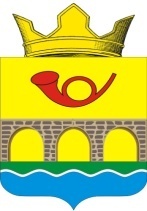 РОССИЙСКАЯ ФЕДЕРАЦИЯРОСТОВСКАЯ ОБЛАСТЬНЕКЛИНОВСКИЙ РАЙОНАДМИНИСТРАЦИЯ САМБЕКСКОГО СЕЛЬСКОГО ПОСЕЛЕНИЯ  ПОСТАНОВЛЕНИЕ27 декабря 2023 г № 156с. СамбекО внесении изменений в постановление Администрации Самбекского сельского поселения от  07.11.2018 г № 99  «Об утверждении муниципальной программы Самбекского сельского поселения «Развитие культуры»            В соответствии с постановлением Администрации Самбекского сельского поселения от 27.03.2018 года  № 28 «Об утверждении Порядка  разработки, реализации и оценки эффективности муниципальных программ Самбекского сельского поселения», в целях приведения финансовых ресурсов, необходимых для реализации муниципальной программы, в соответствие с объемами бюджетных ассигнований, Администрация Самбекского сельского поселения постановляет:       1. Внести в постановление администрации Самбекского  сельского поселения от  07.11.2018 г. № 99 «Об утверждении муниципальной программы Самбекского сельского поселения «Развитие культуры»  изменения, согласно приложению к настоящему постановлению.          2. Настоящее постановление вступает в силу с момента его официального опубликования (обнародования).          3.  Контроль за исполнением постановления оставляю за собой.Глава АдминистрацииСамбекского сельского поселения				М.А.СоболевскийПриложение № 1к постановлению Администрации Самбекского сельского поселенияот  27.12.2023 г. № 156ИЗМЕНЕНИЯ,вносимые в постановление администрации Самбекского сельского поселения от  07.11.2018 г. № 99   «Об утверждении муниципальной программы Самбекского сельского поселения «Развитие культуры» 1.В муниципальной программе Самбекского сельского поселения «Развитие культуры»:1.1. В разделе  «Паспорт муниципальной программы  Самбекского сельского поселения «Развитие культуры»  подраздел «Ресурсное обеспечение муниципальной  программы Самбекского сельского поселения» изложить в следующей редакции:  1.2. В разделе  «Паспорт подпрограммы 1 «Развитие культурно - досуговой деятельности»  подраздел «Ресурсное обеспечение  подпрограммы» изложить в следующей редакции:Приложение 3 к муниципальной программеРАСХОДЫ бюджета поселения на реализацию муниципальной программы Самбекского сельского поселения «Развитие культуры»                                                                                                                         Приложение 4                                                                                                     к муниципальной программеРАСХОДЫна реализацию муниципальной  программы Самбекского сельского поселения «Развитие  культуры»Ресурсное обеспечение муниципальной  программы Самбекского сельского поселения–общий объем финансирования муниципальной программы составляет, всего  52666,6 тыс. рублей, из них: федеральный бюджет  6436,0  тыс. рублей; областной бюджет  1082,1 тыс. рублей, бюджет поселения- 45148,4 тыс. рублей  в том числе:в 2019 году –  6526,1 тыс. рублей, федеральный бюджет  2256,9 тыс. рублей; областной бюджет  - 337,2 тыс. рублей, бюджет поселения – 3932,0 тыс. рублей; в 2020 году –  8430,7 тыс. рублей, федеральный бюджет  4179,1  тыс. рублей; областной бюджет  - 624,4  тыс. рублей, бюджет поселения –3627,2 тыс. рублей; в 2021 году –  3682,1 тыс. рублей,в 2022 году –  4753,5 тыс. рублей,в 2023 году –  4624,6, в т.ч., федеральный бюджет -100,0 тыс. рублей; областной бюджет  - 20,5  тыс. рублей;в 2024 году –  4840,5 тыс. рублей,в 2025 году -   4840,5 тыс. рублей,в 2026 году –  4840,5 тыс. рублей,в 2027 году –  2532,0 тыс. рублей,в 2028 году –  2532,0 тыс. рублей,в 2029 году –  2532,0 тыс. рублей,в 2030 году –  2532,0 тыс. рублейРесурсное обеспечение подпрограммы общий объем финансирования муниципальной программы составляет, всего  52666,6 тыс. рублей, из них: федеральный бюджет  6436,0  тыс. рублей; областной бюджет  1082,1 тыс. рублей, бюджет поселения- 45148,4 тыс. рублей  в том числе:в 2019 году –  6526,1 тыс. рублей, федеральный бюджет  2256,9 тыс. рублей; областной бюджет  - 337,2 тыс. рублей, бюджет поселения – 3932,0 тыс. рублей; в 2020 году –  8430,7 тыс. рублей, федеральный бюджет  4179,1  тыс. рублей; областной бюджет  - 624,4  тыс. рублей, бюджет поселения –3627,2 тыс. рублей; в 2021 году –  3682,1 тыс. рублей,в 2022 году –  4753,5 тыс. рублей,в 2023 году –  4624,6, в т.ч., федеральный бюджет -100,0 тыс. рублей; областной бюджет  - 20,5  тыс. рублей;в 2024 году –  4840,5 тыс. рублей,в 2025 году -   4840,5 тыс. рублей,в 2026 году –  4840,5 тыс. рублей,в 2027 году –  2532,0 тыс. рублей,в 2028 году –  2532,0 тыс. рублей,в 2029 году –  2532,0 тыс. рублей,в 2030 году –  2532,0 тыс. рублейНомер и наименование подпрограммы, основного мероприятия, приоритетного основного мероприятия, мероприятия ведомственной целевой программыОтветственный исполнитель, соисполнитель, участникКод бюджетной классификации расходовКод бюджетной классификации расходовКод бюджетной классификации расходовКод бюджетной классификации расходовОбъем расходов, всего (тыс. рублей)В том числе по годам реализации муниципальной  программы В том числе по годам реализации муниципальной  программы В том числе по годам реализации муниципальной  программы В том числе по годам реализации муниципальной  программы В том числе по годам реализации муниципальной  программы В том числе по годам реализации муниципальной  программы В том числе по годам реализации муниципальной  программы В том числе по годам реализации муниципальной  программы В том числе по годам реализации муниципальной  программы В том числе по годам реализации муниципальной  программы В том числе по годам реализации муниципальной  программы В том числе по годам реализации муниципальной  программы Номер и наименование подпрограммы, основного мероприятия, приоритетного основного мероприятия, мероприятия ведомственной целевой программыОтветственный исполнитель, соисполнитель, участникГРБСЦСРВРОбъем расходов, всего (тыс. рублей)201920202021202220232024202520262027202820292030203020301234567891011121314151617181919Муниципальная программа Самбекского сельского поселения «Развитие культуры»Всего                                             в том числе:––––52666,56526,1   8430,73682,14753,54624,64840,54840,54840,52532,02532,02532,02532,02532,02532,0Муниципальная программа Самбекского сельского поселения «Развитие культуры»Администрация Самбекского сельского поселения951–––52666,56526,1   8430,73682,14753,54624,64840,54840,54840,52532,02532,02532,02532,02532,02532,0Подпрограмма 1 «Развитие культурно - досуговой деятельности»Администрация Самбекского сельского поселения   951–––52666,56526,1   8430,73682,14753,54624,64840,54840,54840,52532,02532,02532,02532,02532,02532,0Основное мероприятие 1.1. . Организация и проведение культурно-массовых мероприятийАдминистрация Самбекского сельского поселения    95108010410000590 61044959,93916,9   3476,73660,14753,54503,24840,54840,54840,52532,02532,02532,02532,02532,02532,0Основное мероприятие 1.1. . Организация и проведение культурно-массовых мероприятийАдминистрация Самбекского сельского поселения    95108010410099990240145,00.0                     123,022,00,00,00,00,00,00,00,00,00,00,00,0Основное мероприятие 1.1. . Организация и проведение культурно-массовых мероприятийАдминистрация Самбекского сельского поселения    951080104100L29902403616,90.0   3616,90,00,00,00,00,00,00,00,00,00,00,00,0Основное мероприятие 1.1. . Организация и проведение культурно-массовых мероприятийАдминистрация Самбекского сельского поселения    951080104100L46706103823,32609,2   1214,10,00,00,00,00,00,00,00,00,00,00,00,0Основное мероприятие 1.2. Государственная поддержка отрасли культурыАдминистрация Самбекского сельского поселения0801041А255190610121,40000121,40000000Подпрограмма 2 «Повышение качества и доступности услуг в сфере культуры»Администрация Самбекскогсельскго поселения951–––0,00,00,00,00,00,00,00,00,00,00,00,00,00,00,0Основное мероприятие 2.1. качественное проведение культурно-массовых мероприятий     Администрация Самбекского сельского поселения9510,00,00,00,00,00,00,00,00,00,00,00,00,00,00,0Наименование муниципальной программы, номер и наименование подпрограммы Источники финансированияОбъем расходов, всего(тыс. рублей)В том числе по годам реализации муниципальной  программы В том числе по годам реализации муниципальной  программы В том числе по годам реализации муниципальной  программы В том числе по годам реализации муниципальной  программы В том числе по годам реализации муниципальной  программы В том числе по годам реализации муниципальной  программы В том числе по годам реализации муниципальной  программы В том числе по годам реализации муниципальной  программы В том числе по годам реализации муниципальной  программы В том числе по годам реализации муниципальной  программы В том числе по годам реализации муниципальной  программы В том числе по годам реализации муниципальной  программы Наименование муниципальной программы, номер и наименование подпрограммы Источники финансированияОбъем расходов, всего(тыс. рублей)201920202021202220232024202520262027202820292030123456789101112131415Муниципальнаяпрограмма «Развитие культуры»всего 52666,56526,1   8430,73682,14753,54624,64840,54840,54840,52532,02532,02532,02532,0Муниципальнаяпрограмма «Развитие культуры» бюджет поселения45148,43932,0   3627,23682,14753,54504,14840,54840,54840,52532,02532,02532,02532,0Муниципальнаяпрограмма «Развитие культуры»областной бюджет982,1337,2624;4––20,5–––––––Муниципальнаяпрограмма «Развитие культуры»федерального бюджета   6536,02256,94179,1––   100–––––––Муниципальнаяпрограмма «Развитие культуры»внебюджетные источникиПодпрограмма 1 «Развитие культурно - досуговой деятельности»всего 52666,56526,1   8430,73682,14753,54624,64840,54840,54840,52532,02532,02532,02532,0Подпрограмма 1 «Развитие культурно - досуговой деятельности»бюджет поселения45148,43932,0   3627,23682,14753,54504,14840,54840,54840,52532,02532,02532,02532,0Подпрограмма 1 «Развитие культурно - досуговой деятельности»областной бюджет982,1337,2624;4––20,5–––––––Подпрограмма 1 «Развитие культурно - досуговой деятельности»федерального бюджета   6536,02256,94179,1––   100–––––––Подпрограмма 1 «Развитие культурно - досуговой деятельности»внебюджетные источники–––––––––––––Подпрограмма 2 «Повышение качества и доступности услуг в сфере культуры»всего 0,00,00,00,00,00,00,00,00,00,00,00,00,0Подпрограмма 2 «Повышение качества и доступности услуг в сфере культуры»бюджет поселения0,00,00,00,00,00,00,00,00,00,00,00,00,0Подпрограмма 2 «Повышение качества и доступности услуг в сфере культуры»областной бюджет –––––––––––––Подпрограмма 2 «Повышение качества и доступности услуг в сфере культуры»федерального бюджета–––––––––––––Подпрограмма 2 «Повышение качества и доступности услуг в сфере культуры»внебюджетные источники